Сумська міська радаVІІІ СКЛИКАННЯ ____ СЕСІЯРІШЕННЯвід 				 № 		-МРм. СумиРозглянувши пропозицію Сумського міського голови Лисенка О.М. щодо розпуску виконавчого комітету Сумської міської ради VІІІ скликання,  керуючись статтею 25, пунктом 3 частини першої статті 26 Закону України «Про місцеве самоврядування в Україні», Сумська міська рада ВИРІШИЛА:Розпустити виконавчий комітет Сумської міської ради VIІІ скликання. Вважати такими, що втратили чинність рішення Сумської міської ради від 24 грудня 2020 року № 58-МР «Про утворення виконавчого комітету Сумської міської ради VIII скликання та визначення його чисельності та від 24 грудня 2020 року № 59-МР «Про затвердження персонального складу виконавчого комітету Сумської міської ради VIII скликання». Сумський міський голова						О.М. ЛисенкоВиконавець: Антоненко А.Г.______________          (підпис)Ініціатор розгляду питання – Сумський міський головаПроект рішення підготовлено відділом організаційно-кадрової роботиДоповідає: Сумський міський головаЛист погодженнядо проекту рішення Сумської міської ради  «Про розпуск виконавчого комітету Сумської міської ради VIІІ скликання»Начальник відділуорганізаційно-кадрової роботи					А.Г. АнтоненкоНачальник правового управління					О.В. ЧайченкоСекретар Сумської міської ради					 О.М. Рєзнік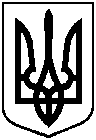 ПРОЄКТОприлюднено «___» ___________ 2021Про розпуск виконавчого комітету Сумської міської ради VIІІ скликання